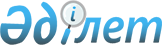 Об утверждении лимитов вылова рыбы и других водных животных в рыбохозяйственных водоемах на 2007 годПостановление Правительства Республики Казахстан от 26 февраля 2007 года N 142



      В соответствии с 
 Законом 
 Республики Казахстан от 9 июля 2004 года "Об охране, воспроизводстве и использовании животного мира" Правительство Республики Казахстан 

ПОСТАНОВЛЯЕТ:





      1. Утвердить прилагаемые лимиты вылова рыбы и других водных животных в рыбохозяйственных водоемах на 2007 год.




      2. Комитету рыбного хозяйства Министерства сельского хозяйства Республики Казахстан обеспечить в установленном законодательством порядке распределение квот вылова рыбы и других водных животных в рыбохозяйственных водоемах на 2007 год между хозяйствующими субъектами на основании утвержденных лимитов.




      3. Настоящее постановление вводится в действие со дня подписания.

      

Премьер-Министр




      Республики Казахстан


Утверждены           



постановлением Правительства 



Республики Казахстан     



26 февраля 2007 года N 142 




 


Лимиты вылова рыбы и других водных животных






в рыбохозяйственных водоемах на 2007 год



      


Сноска. Лимиты с изменениями, внесенными постановлением Правительства РК от 13 июня 2007 г. N 


 489 


.






             


Озеро Балхаш и дельта реки Или






          


Алакольская система озер



      





       


Капшагайское водохранилище






 

           



Аральское море






 

        



Шардаринское водохранилище






 

      



Бухтарминское водохранилище






 

               



Озеро Зайсан






 

         



Шульбинское водохранилище






 

   



Река Иртыш в пределах Восточно-Казахстанской области






 

           



Канал имени К. Сатпаева







                     Урало-Каспийский бассейн






                   


Акмолинская область



продолжение таблицы




                      


Актюбинская область



продолжение таблицы




                   


Восточно-Казахстанская область






                        


Жамбылская область



продолжение таблицы




                  


Западно-Казахстанская область



продолжение таблицы




                  


Карагандинская область



продолжение таблицы




                      


Костанайская область






                        


Кызылординская область



продолжение таблицы




                          


Павлодарская область






                    


 Северо-Казахстанская область






                   


Южно-Казахстанская область



продолжение таблицы

      Примечание:



      порядок вылова по научно-исследовательским работам в пределах утвержденных лимитов (квот) в установленном порядке определяется уполномоченным органом;



      квота на вылов рыбы и других водных животных в научных целях в рамках государственного заказа устанавливается уполномоченным органом;



      вылов осуществляется на основании договора на рыболовство по форме, утвержденной уполномоченным органом;



      * с учетом научно-исследовательских работ;



      ** рыбохозяйственные водоемы местного значения с лимитом вылова рыбы, не превышающим 3 тонны;



      *** распределение квот вылова осетровых в море и шип в реке Урал для проведения научных исследований производится уполномоченным органом в разрезе каждой научной темы.

					© 2012. РГП на ПХВ «Институт законодательства и правовой информации Республики Казахстан» Министерства юстиции Республики Казахстан
				
Виды рыб

Всего, тонн

Всего, тонн

Виды рыб

Озеро Балхаш

Дельта реки Или

Лещ

7300,0

38,4

Судак

850,0

59,5

Жерех

270,0

67,5

Вобла

390,0

35,1

Сом

800,0

198,7

Берш

240,0

21,5

Сазан

660,0

93,6

Карась

370,0

28,0

Белый амур

-

10,0

Итого*

10880,0

552,3

Виды рыб

Всего, тонн

Всего, тонн

Всего, тонн

Виды рыб

Озеро



Алаколь

Озеро



Кошкарколь

Озеро



Сасыкколь

Лещ

392,0

252,0

207,0

Судак

42,0

15,0

161,0

Балхашский



окунь

197,0

-

-

Серебряный



карась

213,0

184,0

612,0

Итого*

844,0

451,0

980,0

Виды рыб

Всего, тонн

Лещ

1079,0

Судак

104,0

Сазан

69,0

Жерех

20,0

Сом

83,0

Толстолобик

97,0

Белый амур

17,0

Плотва

5,0

Карась

5,0

Итого*

1479,0

Виды рыб

Всего, тонн

Камбала-глосса

640,0

Сазан

260,0

Лещ

410,0

Аральская плотва

370,0

Судак

110,0

Жерех

80,0

Чехонь

40,0

Итого*

1910,0

Виды рыб

Всего, тонн

1

2

Карась

7,7

Лещ

23,7

Судак

32,1

Плотва

22,0

Жерех

12,5

Сазан

299,1

Сом

36,2

Толстолобик

203,8

Прилов



малочисленных



видов рыб



(чехонь, шемая,



белоглазка)

51,9

Итого*

689,0

Виды рыб

Всего, тонн

Лещ

1847,0

Судак

122,0

Плотва

89,0

Окунь

88,0

Щука

42,0

Язь

23,0

Рипус

127,0

Сазан

5,0

Карась

4,0

Итого*

2347,0

Виды рыб

Всего, тонн

Лещ

4572,0

Плотва

8,0

Окунь

65,0

Судак

914,0

Щука

107,0

Язь

29,0

Карась

5,0

Налим

5,0

Итого*

5705,0

Виды рыб

Всего, тонн

1

2

Плотва

81,3

Окунь

62,7

Лещ

102,2

Судак

37,0

Карась

0,5

Щука

0,5

Итого*

284,2

Виды рыб

Всего, тонн

Лещ

11,5

Плотва

3,7

Судак

2,5

Окунь

1,2

Щука

1,0

Карась

1,9

Линь

0,5

Елец

1,2

Итого*

23,5

Виды рыб

Всего, тонн

Всего, тонн

Виды рыб

Водохранилища

Водоемы-охладители



ГРЭС - 1,2

Лещ

55,3

4,8

Судак

3,6

1,0

Плотва

36,2

2,7

Окунь

34,5

2,2

Рипус

1,0

-

Сазан

0,6

-

Карась

12,5

1,0

Щука

7,8

1,0

Линь

0,5

-

Язь

0,5

-

Карп

8,5

-

Итого*

161,0

12,7

Виды рыб



и других



водных



животных

Лимиты вылова рыбы и других водных животных



в рыбохозяйственных водоемах (в тоннах)

Лимиты вылова рыбы и других водных животных



в рыбохозяйственных водоемах (в тоннах)

Лимиты вылова рыбы и других водных животных



в рыбохозяйственных водоемах (в тоннах)

Лимиты вылова рыбы и других водных животных



в рыбохозяйственных водоемах (в тоннах)

Лимиты вылова рыбы и других водных животных



в рыбохозяйственных водоемах (в тоннах)

Лимиты вылова рыбы и других водных животных



в рыбохозяйственных водоемах (в тоннах)

Виды рыб



и других



водных



животных

Река



Урал

Пред-



устьевое



простран-



ство



реки Урал

Река



Кигаш

Пред-



устьевое



простран-



ство реки



Кигаш

Каспий-



ское



море

Всего

1

2

3

4

5

6

7

Осетровые,



в том числе:

166,5

-

-

-

16,0***

182,5

Белуга

38,8

-

-

-

4,0

42,8

Севрюга

89,7

-

-

-

6,5

96,2

Русский



осетр

37,0

-

-

-

3,5

40,5

Персидский



осетр

0

-

-

-

1,0

1,0

Шип

1,0***

-

-

-

1,0

2,0

Вобла

550

300

600

100

20

1570

Крупный



частик,



в том числе:

6000

2550

2755

2580

350

14235

Судак

1000

600

50

70

1720

Сазан

300

400

100

600

1400

Лещ

4000

1100

2000

700

7800

Жерех

450

200

5

10

665

Сом

200

200

300

700

1400

Щука

50

50

300

500

900

Мелкий



частик,



туводные и



култучные

100

300

600

2000

50

3050

Кильки,



в том числе:

-

-

-

-

8510

8510

Анчоусовидная

-

-

-

-

3320

3320

Большеглазая

-

-

-

-

70

70

Обыкновенная

-

-

-

-

5120

5120

Сельди,



в том числе:

-

-

-

-

4050

4050

Долгинская

-

-

-

-

2180

2180

Каспийский



пузанок

-

-

-

-

220

220

Большеглазый



пузанок

-

-

-

-

1650

1650

Кефаль

-

-

-

-

470

470

Итого*

6816,5

3150

3955

4680

13466

32067,5

Водоемы

Всего,



тонн

Виды рыб

Виды рыб

Виды рыб

Виды рыб

Виды рыб

Водоемы

Всего,



тонн

карась

карп



(сазан)

линь

сиго-



вые

судак

Озеро



Барсен

3,42

0,92

0,9

-

-

-

Озеро



Узынколь

20,55

3,34

3,06

0,82

 - 

 - 

Озеро



Коржынколь

3,9

3,9

-

-

-

-

Озеро Копа

3,9

-

1,15

-

-

-

Чаглинское



водохра-



нилище

7,0

-

0,75

-

-

-

Кояндин-



ское водо-



хранилище

4,0

3,0

0,5

-

0,5

-

озеро



Жукей

6,0

-

2,94

-

3,06

-

Биртабан-



Шалкарская



система



озер

269,0

35,0

3,3

3,7

-

12,0

Уялинская



система



озер

94,3

15,0

4,3

1,0

-

3,0

Вячеслав-



ское водо-



хранилище

36,2

-

10,0

-

1,0

7,0

Селетин-



ское водо-



хранилище

19,5

-

-

-

-

3,7

Озеро



Жарлыколь

17,0

-

7,2

-

3,1

-

Река Ишим

5,0

0,4

-

-

-

0,5

Прочие



водоемы**

140,6

93,79

23,24

2,01

1,9

-

Итого*

630,37

155,35

57,34

7,53

9,56

26,2

Виды рыб

Виды рыб

Виды рыб

Виды рыб

Виды рыб

щука

окунь

лещ

плотва

язь

0,4

1,2

-

-

-

0,29

2,82

3,75

1,07

5,4

-

-

-

-

-

-

1,0

0,87

0,88

-

3,45

1,25

0,62

0,93

-

-

-

-

-

-

-

-

-

-

-

12,7

3,0

179,3

15,9

4,1

3,2

1,0

60,5

6,3

-

1,7

5,2

9,1

2,2

-

3,0

2,8

9,6

0,4

-

-

3,9

-

2,8

-

1,2

0,8

0,5

0,8

0,8

2,84

10,36

-

6,36

0,1

28,78

33,33

264,24

37,64

10,4

Водоемы

Всего,



тонн

Виды рыб

Виды рыб

Виды рыб

Виды рыб

Виды рыб

Виды рыб

Водоемы

Всего,



тонн

судак

карась

карп



(са-



зан)

щука

лещ

серебря-



ный



карась

1

2

3

4

5

6

7

8

Озеро



Старый



Шалкар

8,0

-

-

4,5

-

-

3,5

Иргиз-



Тургайская



система



озер

303,0

-

-

65,0

45,0

37,0

46,0

Актюбин-



ское



водохрани-



лище

28,91

0,52

8,1

0,51

-

9,8

-

Каргалин-



ское



водохрани-



лище

11,25

-

0,99

-

1,1

3,0

-

Река Сазда

1,56

-

0,4

0,21

0,3

-

-

Озеро



Сорколь

14,4

-

-

3,28

2,4

1,14

1,8

Озеро



Кутиколь

18,25

-

-

2,9

0,4

2,2

4,19

Саздинское



водохрани-



лище

2,0

-

-

-

0,4

0,8

0,3

Итого*

387,37

0,52

9,49

76,4

49,6

53,94

55,79

Виды рыб

Виды рыб

Виды рыб

Виды рыб

Виды рыб

золо-



той



карась

плотва

окунь

язь

линь

9

10

11

12

13

-

-

-

-

-

14,0

18,0

51,0

15,0

12,0

-

5,0

3,09

1,89

-

-

4,1

2,06

-

-

-

0,3

0,25

-

0,1

1,22

0,84

2,58

1,14

-

3,36

2,0

2,8

0,4

-

-

-

-

-

0,5

18,58

30,24

61,78

18,43

12,6

Водоемы

Всего,



тонн

Виды рыб

Виды рыб

Виды рыб

Виды рыб

Виды рыб

Виды рыб

Водоемы

Всего,



тонн

лещ

судак

плотва

окунь

пелядь

рипус

Усть-



Каменогорское



водохранилище

16,9

9,8

0,5

1,0

3,6

1,0

1,0

Итого*

16,9

9,8

0,5

1,0

3,6

1,0

1,0

Водоемы

Всего,



тонн

Виды рыб

Виды рыб

Виды рыб

Виды рыб

Виды рыб

Виды рыб

Виды рыб

Водоемы

Всего,



тонн

щука

лещ

карп



(са-



зан)

судак

карась

жерех

плотва

1

2

3

4

5

6

7

8

9

Ташуткуль-



ское водо-



хранилище

8,9

-

4,2

0,4

2,4

0,8

-

1,1

Озеро



Малые



Камкалы

6,59

0,51

0,18

0,35

-

-

0,23

2,54

Озеро



Караколь

12,1

1,0

0,3

2,0

-

-

0,6

2,7

Озеро



Большие



Камкалы

5,67

-

1,1

1,88

-

-

-

0,66

Терс-Ащи-



булакское



водохрани-



лище

2,0

-

0,2

0,4

0,7

0,7

-

-

Озеро



Каменное

1,03

-

-

0,19

0,36

0,48

-

-

Озеро



Бииликоль

16,85

-

1,99

0,57

3,08

7,67

-

0,54

Озеро



Богетколь

2,6

-

-

0,43

0,43

0,12

-

1,38

Озеро



Акколь

11,7

-

2,16

1,78

3,35

1,53

-

0,98

Водоемы



бассейна



реки Шу

58,7

4,5

1,6

3,1

-

-

2,0

22,7

Водоемы



бассейна



реки Асса

6,88

-

1,13

0,19

1,75

2,61

-

0,18

Водоемы



бассейна



реки Талас

18,6

-

3,59

2,95

5,55

2,53

-

0,83

Итого*

151,62

6,01

16,45

14,24

17,62

16,44

2,83

33,61

Виды рыб

Виды рыб

Виды рыб

окунь

язь

змее-



голов

10

11

12

-

-

-

0,49

1,38

0,91

1,7

1,9

1,9

0,06

1,97

-

-

-

-

-

-

-

-

-

3,0

-

-

0,24

-

-

1,9

4,4

12,3

8,1

-

-

1,02

-

-

3,15

6,65

17,55

20,22

Водоемы

Всего,



тонн

Виды рыб

Виды рыб

Виды рыб

Виды рыб

Виды рыб

Виды рыб

Виды рыб

Водоемы

Всего,



тонн

су-



дак

щука

язь

че-



хонь

крас-



нопер-



ка

лещ

плотва

1

2

3

4

5

6

7

8

9

Битикское



водохрани-



лище

52,13

-

-

-

-

13,1

0,8

2,7

Дунгулюк-



ское водо-



хранилище

22,8

-

-

-

0,1

1,8

10,0

2,5

Пятимарское



водохрани-



лище

10,78

-

-

-

-

8,1

0,12

0,06

Озеро



Едильсор

10,35

-

0,06

0,09

-

3,1

0,7

0,8

Озеро



Жалтырколь

7,66

1,3

0,06

-

-

1,7

1,9

0,5

Озеро



Сарышаганак

11,87

0,6

-

-

-

3,3

3,6

2,7

Озеро



Сокрыл

25,17

2,76

0,57

-

0,45

0,78

14,97

1,23

Старица



Красная

0,612

0,06

0,006

0,009

0,18

-

0,12

0,006

Озеро



Шалкар

228,3

-

2,4

10,7

-

15,0

120,6

-

Старица



Большая



Данеля

0,18

-

0,018

0,03

-

0,024

0,012

-

Старица



Малая



Данеля

0,108

-

0,012

0,009

-

0,012

-

0,006

Река



Солянка

2,128

-

-

-

-

-

0,587

-

Река



Вильная

0,507

-

0,47

-

-

-

0,016

-

Река



Барбастау

1,928

-

-

0,165

-

0,097

0,233

0,019

Озеро



Бирказан

0,505

-

-

-

-

0,085

-

-

Пруд Чигрин

0,974

-

0,138

-

-

0,213

0,273

0,035

Озеро



Большой



и Малый



Жанаталап

2,094

0,34

0,247

-

-

-

0,401

-

Итого*

378,096

5,06

3,981

11,003

0,73

47,311

154,332

10,556

Виды рыб

Виды рыб

Виды рыб

Виды рыб

Виды рыб

Виды рыб

Виды рыб

Виды рыб

карась

линь

синец

окунь

гус-



тера

жерех

сом

карп



(сазан)

10

11

12

13

14

15

16

17

28,4

0,4

0,03

0,9

0,8

0,8

2,9

1,3

5,0

1,2

0,2

1,3

-

-

0,7

-

0,8

1,0

-

0,7

-

-

-

-

2,3

0,5

-

1,1

-

-

-

1,7

0,9

0,3

-

0,6

-

-

-

0,4

0,4

0,06

0,09

0,7

-

0,3

-

0,12

-

-

1,65

0,66

0,12

-

-

1,98

0,09

0,009

0,12

-

-

-

-

0,012

6,1

2,5

-

5,3

-

-

-

65,7

0,09

-

-

0,006

-

-

-

-

0,06

-

-

0,009

-

-

-

-

0,68

-

-

0,861

-

-

-

 -

-

-

-

0,021

-

-

-

-

0,292

0,039

-

0,869

0,214

-

-

-

0,364

0,056

-

-

-

-

-

-

-

0,106

-

0,209

-

-

-

 -

0,632

-

-

-

-

-

-

0,474

46,108

6,17

2,09

13,235

1,134

1,1

3,6

71,686

Водоемы

Всего,



тонн

Виды рыб

Виды рыб

Виды рыб

Виды рыб

Виды рыб

Виды рыб

Виды рыб

Водоемы

Всего,



тонн

китай-



ский



карась

сереб-



ряный 



карась

ерш

елец

пе-



лядь

бал-



хаш-



ский



окунь

рак

1

2

3

4

5

6

7

8

9

Озеро



Большое



Каркара-



линское

6,7

-

-

-

-

-

-

-

Самарское



водохра-



нилище

5,65

-

-

-

-

-

-

-

плотина



Шишовская

3,4

-

1,7

-

-

-

-

-

Шерубай-



Нуринское



водохра-



нилище

18,6

-

-

-

-

-

-

-

Самаркан-



дское



водохра-



нилище

47,9

-

-

-

-

-

-

-

Озеро



Сасыкколь

27,099

-

-

-

-

-

-

-

плотина



Дерипсал

3,388

-

-

-

0,715

-

-

-

Актастин-



ское



водохра-



нилище

5,1

-

-

-

-

-

-

0,3

Озеро



Токсумак

9,5

-

-

-

-

-

-

-

Озеро



Ботакара

13,3

-

-

-

-

-

-

-

Озеро



Караколь

4,1

-

-

-

-

-

-

-

Плотина



Койбас

7,0

-

-

-

-

-

-

-

Ащисуй-



ское



водохра-



нилище

3,7

-

-

-

-

-

-

-

Озеро



Балыкты-



коль

7,329

-

-

-

2,244

2,997

-

-

Плотина



Туматай



Нура-



Талды

3,0

-

-

-

-

-

-

-

Озеро



Большой



Сарыколь

3,607

-

-

-

-

-

-

-

Федоров-



ское



водохра-



нилище

3,0

-

-

-

-

-

-

-

Джартас-



ское



водохра-



нилище

4,0

-

-

-

-

-

-

-

Озеро



Арыкты-



коль

4,722

-

-

-

-

-

-

-

Река Нура



(2 км)



(Бухар-



жырауский



район)

6,459

-

-

-

2,026

-

-

-

Интумак-



ское



водохра-



нилище

8,3

-

-

-

-

-

-

-

Озеро



Рудничное

3,025

-

-

-

-

-

-

-

Кенгир-



ское



водохра-



нилище

7,0

-

-

-

-

-

-

-

Река



Сарысу

5,0

-

-

-

-

-

-

-

Река Нура



(50 км)



(Абайский



район)

3,0

-

-

0,2

-

-

-

-

Прочие



водоемы**

84,735

0,15

-

-

0,1

-

0,4

-

Итого*

298,614

0,15

1,7

0,2

5,085

2,997

0,4

0,3

Виды рыб

Виды рыб

Виды рыб

Виды рыб

Виды рыб

Виды рыб

Виды рыб

Виды рыб

Виды рыб

линь

щука

лещ

карп



(са-



зан)

судак

карась

плотва

окунь

язь

10

11

12

13

14

15

16

17

18

-

-

-

3,5

-

2,0

-

1,2

-

-

1,5

1,0

-

-

2,2

0,15

0,8

-

-

-

-

1,7

-

-

-

-

-

-

-

9,6

-

0,4

2,5

1,5

4,6

-

-

2,3

7,4

1,5

0,8

28,0

1,5

6,4

-

-

-

3,15

1,296

1,5

9,5

5,37

6,283

-

-

0,079

-

0,875

-

0,541

0,725

0,453

-

-

-

-

0,7

-

0,8

1,8

1,5

-

-

-

-

4,0

-

4,0

-

1,5

-

-

-

-

-

-

13,3

-

-

-

-

-

-

2,3

-

1,8

-

-

-

-

-

-

3,0

-

3,0

-

1,0

-

-

0,6

-

0,1

-

1,9

0,8

0,3

-

-

-

-

-

-

2,088

-

-

-

-

0,8

-

-

-

1,3

-

0,9

-

-

-

-

1,575

-

0,492

0,9

0,64

-

-

-

-

-

-

1,2

0,8

1,0

-

-

-

1,5

1,0

-

1,2

-

0,3

-

0,282

-

-

-

-

4,44

-

-

-

-

1,62

-

-

-

1,304

0,656

0,853

-

-

-

0,924

1,004

-

4,786

0,72

0,6

0,266

-

-

-

1,012

-

0,933

-

1,08

-

-

-

-

4,0

-

3,0

-

-

-

-

1,3

-

1,8

-

1,9

-

-

-

-

0,2

0,2

-

-

0,7

0,5

1,2

-

0,4

2,167

1,302

19,552

-

45,328

6,17

7,866

1,3

0,682

10,566

25,076

48,914

2,7

138,212

21,591

38,475

1,566

Водоемы

Всего,



тонн

Виды рыб

Виды рыб

Виды рыб

Виды рыб

Виды рыб

Виды рыб

Виды рыб

Виды рыб

Виды рыб

Водоемы

Всего,



тонн

карась

лещ

карп



(са-



зан)

си-



го-



вые

гус-



тера

щука

плотва

окунь

линь

1

2

3

4

5

6

7

8

9

10

11

Озеро



Шумекты

5,0

0,5

-

2,0

-

-

2,0

-

-

0,5

Озеро



Санкебай

3,0

2,5

-

-

-

-

0,5

-

-

-

Река Тобол

20,0

-

8,0

0,5

-

-

2,0

5,0

2,5

2,0

Река Убаган

5,0

3,5

0,5

-

-

-

0,5

-

0,5

-

Река



Тогузак

4,0

1,0

1,0

-

-

-

-

1,0

-

1,0

Верхне-



Тобольское



водохрани-



лище

180,0

-

60,0

20,0

18,0

30,0

5,0

30,0

17,0

-

Каратомар-



ское водо-



хранилище

94,0

-

10,0

8,0

4,0

50,0

10,0

6,0

6,0

-

Озеро



Жулжурган

8,0

6,0

-

-

-

-

-

-

2,0

-

Озеро



Улькен-



Бурли

6,0

6,0

-

-

-

-

-

-

-

-

Акжарское



водохрани-



лище

3,0

2,0

-

-

-

-

-

0,5

0,5

-

Озеро



Ногайколь

3,0

3,0

-

-

-

-

-

-

-

-

Озеро



Жаксы-



Алаколь

11,0

11,0

-

-

-

-

-

-

-

 -

Озеро



Акколь



(Джангель-



динский



район)

50,0

-

-

30,0

-

-

10,0

-

10,0

-

Озеро



Карасор



(Джангель-



динский



район)

6,0

-

-

5,0

-

-

1,0

-

-

-

Река



Шортанды

3,0

3,0

-

-

-

-

-

-

-

-

Озеро



Каракамыс



(Джангель-



динский



район)

3,0

3,0

-

-

-

-

-

-

-

-

Озеро



Улькенкопа

4,0

4,0

-

-

-

-

-

-

-

-

Озеро



Талдыколь

6,0

6,0

-

-

-

-

-

-

-

-

Озеро



Шагырколь

3,0

3,0

-

-

-

-

-

-

-

-

Озеро



Сасыкколь

10,0

10,0

-

-

-

-

-

-

-

-

Озеро



Светлое



(Карабалык-



ский район)

3,0

3,0

-

-

-

-

-

-

-

-

Озеро



Каракамыс



(Карасуский



район)

3,0

3,0

-

-

-

-

-

-

-

-

Озеро



Койбагар

16,0

12,0

-

-

-

-

2,0

2,0

-

-

Озеро



Тонтыгер

12,0

12,0

-

-

-

-

-

-

-

-

Озеро



Новые



разливы

3,0

3,0

-

-

-

-

-

-

-

-

Озеро



Колесниково

5,0

-

-

5,0

-

-

-

-

-

-

Озеро



Рыбное



(испари-



тель-нако-



питель



сточных



вод г.



Костанай)

40,0

10,0

-

-

-

-

-

-

30,0

-

Озеро



Костомар



(Костанай-



ский



район, 400)

4,0

-

4,0

-

-

-

-

-

-

-

Озеро



Кокбекты

4,0

-

-

-

-

-

-

4,0

-

-

Озеро



Кунайжар-



коль

50,0

-

40,0

-

-

10,0

-

-

-

-

Тенгиз-



Каракамыш-



ская



система



озер

12,0

12,0

-

-

-

-

-

-

-

-

Озеро



Алаколь



(Мокрое)

12,0

12,0

-

-

-

-

-

-

-

-

Озеро



Алаколь



(Мендыка-



ринский



район)

9,0

9,0

-

-

-

-

-

-

-

-

Озеро



Большой



Косколь



(Федоров-



ский район)

5,0

5,0

-

-

-

-

-

-

-

-

Озеро



Сарыколь

12,5

2,5

-

-

-

-

6,0

4,0

-

-

Озеро



Босщаколь

20,0

20,0

-

-

-

-

-

-

-

-

Озеро Жаман

8,0

8,0

-

-

-

-

-

-

-

-

Озеро



Сабынколь

5,0

5,0

-

-

-

-

-

-

-

-

Озеро



Камышовое



(Лебяжье)

4,0

4,0

-

-

-

-

-

-

-

-

Озеро Акжан

10,5

5,0

-

-

-

-

2,5

2,0

1,0

-

Озеро



Речное

20,0

-

16,0

-

-

-

2,0

-

2,0

-

Озеро Бабье

5,0

3,0

1,0

-

-

-

0,5

-

-

0,5

Озеро



Итсары

4,0

3,0

-

-

-

-

-

-

1,0

-

Озеро



Большое



(Узунколь-



ский



район, 513)

4,0

4,0

-

-

-

-

-

-

-

-

Озеро



Сарыоба

20,0

7,5

6,0

-

-

-

5,5

-

1,0

-

Озеро



Ортаколь

3,0

1,5

-

-

-

-

1,5

-

-

-

Шошкалин-



ская



система



озер

16,0

16,0

-

-

-

-

-

-

-

-

Озеро



Сладкое

3,0

3,0

-

-

-

-

-

-

-

-

Озеро



Куренное

3,0

3,0

-

-

-

-

-

-

 -

-

Жарколь-



Каракамы-



ская



система



озер

10,0

10,0

-

-

-

-

-

-

-

-

Озеро



Карасор



(Узунколь-



ский район)

5,0

3,0

-

-

-

-

1,0

1,0

-

-

Озеро



Большой



Косколь



(Узунколь-



ский район)

4,0

1,5

-

-

-

-

-

2,5

-

-

Озеро



Жаркаин

12,0

12,0

-

-

-

-

-

-

-

-

Озеро



Жаксы



Жарколь

5,0

5,0

-

-

-

-

-

-

-

-

Озеро Жар-



Жалтырколь

6,0

6,0

-

-

-

-

-

-

-

-

Озеро



Токтас

15,0

5,0

-

-

-

-

-

-

10,0

-

Прочие



водоемы**

267,4

252,0

1,5

0,4

-

-

3,5

4,6

5,4

-

Итого*

1067,4

525,5

148,0

70,9

22,0

90,0

55,5

62,6

88,9

4,0

Водоемы

Всего,



тонн

Виды рыб

Виды рыб

Виды рыб

Виды рыб

Виды рыб

Виды рыб

Виды рыб

Водоемы

Всего,



тонн

плотва

лещ

карп



(са-



зан)

язь

тол-



сто-



лобик

красно-



перка

карась

1

2

3

4

5

6

7

8

9

Канда-



ральская



система



озер

31,0

7,13

9,3

6,51

-

-

-

8,06

Теликуль-



ская



система



озер

56,0

12,0

14,1

18,2

-

11,7

-

-

Нансай-



ская



система



озер

41,0

11,5

10,2

16,0

3,3

-

-

-

Жанадарь-



инская



система



озер

47,0

8,9

13,2

17,4

7,5

-

-

-

Караузяк-



ская



система



озер

47,0

16,1

10,4

12,4

-

-

4,7

3,4

Куандарь-



инская



система



озер

115,0

21,9

24,0

35,7

-

18,4

-

15,0

Аксай-



cкая



система



озер

26,0

2,6

9,1

10,4

-

-

3,9

-

Камышлы-



башская



система



озер

365

-

78

39

-

-

43

-

Акшатау-



ская



система



озер

180

-

53

18

-

-

26

-

Озеро



Тущи

16,5

-

-

4,5

-

-

7,1

-

Итого*

924,5

80,13

221,3

178,11

10,8

30,1

84,7

26,46

Виды рыб

Виды рыб

Виды рыб

Виды рыб

Виды рыб

Виды рыб

Виды рыб

араль-



ская



плотва

чехонь

судак

окунь

сереб-



ряный



карась

жерех

щука

10

11

12

13

14

15

16

-

-

-

-

-

-

-

-

-

-

-

-

-

-

-

-

-

-

-

-

-

-

-

-

-

-

-

-

-

-

-

-

-

-

-

-

-

-

-

-

-

-

-

-

-

-

-

-

-

104

25

28

22

4

5

17

42

3

10

17

8

-

3

-

1,7

-

-

3,2

-



-



146

29,7

38

39

15,2

5

20

Водоемы

Всего,



тонн

Виды рыб

Виды рыб

Виды рыб

Виды рыб

Виды рыб

Виды рыб

Виды рыб

Виды рыб

Виды рыб

Виды рыб

Водоемы

Всего,



тонн

на-



лим

лещ

су-



дак

плот-



ва

окунь

щука

язь

ка-



рась

карп



(са-



зан)

линь

Пойменные



водоемы



реки



Иртыш

210,8

6,0

115,5

6,3

31,5

7,5

14,8

0,8

10,4

10,0

8,0

Степные



водоемы



Павлодар-



ской



области

28,6

-

-

-

1,0

3,2

3,0

-

8,1

8,3

5,0

Итого*

239,4

6,0

115,5

6,3

32,5

10,7

17,8

0,8

18,5

18,3

13,0

Водоемы

Всего, тонн

Виды рыб

Виды рыб

Виды рыб

Виды рыб

Виды рыб

Виды рыб

Виды рыб

Водоемы

Всего, тонн

карась

лещ

карп



(са-



зан)

си-



го-



вые

щука

окунь

плотва

1

2

3

4

5

6

7

8

9

Сергеев-



ское



водохра-



нилище

80,0

5,0

30,0

15,0

15,0

7,0

5,0

3,0

Озеро



Большой



Тарангул

110,0

5,0

55,0

30,0

5,0

5,0

5,0

5,0

Озеро



Малый



Тарангул

40,0

8,0

-

10,0

10,0

-

10,0

2,0

Озеро



Аксуат

5,0

5,0

-

-

-

-

-

-

Озеро



Уялы

4,0

3,0

-

-

-

1,0

-

 -

Озеро



Широкое

3,5

3,0

-

-

-

0,3

0,2

-

Озеро



Грачи

4,0

3,5

-

0,5

-


-


-

-

Озеро



Арлагуль

3,0

3,0

-

-

-


-


-

-

Озеро



Белое

3,0

2,0

-

-

-


-


1,0

-

Озеро



Каменное

5,0

5,0

-

-

-

-

-

-

Акжарские



плотины

5,0

3,0

-

2,0

-


-


-

-

Озеро



Большое



Долгое

6,0

1,0

-

3,0

2,0

-

-

-

Озеро



Теренкуль

3,0

3,0

-

-

-


-


-

-

Озеро



Улькен-



Жарма

5,0

5,0

-

-

-


-


-

-

Озеро



Шаглы-



Тенгиз

10,0

10,0

-

-

-

-

-

-

Озеро



Жаксы-



Жангизтау

30,0

5,0

-

-

20,0


-


2,0

3,0

Озера



ГНПП



"Кокше-



тау"

13,0

6,0

-

-

-

-

5,0

2,0

Озеро



Алва

20,0

20,0

-

-

-


-


-

-

Озеро



Большой



Балыкты

20,0

20,0

-

-

-


-


-

-

Озеро



Калдарь

3,0

3,0

-

-

-


-


-

-

Озеро



Кендыкты

10,0

5,0

-

3,0

1,0


-


1,0

-

Озеро



Башкир-



ское

5,0

3,0

-

1,0

1,0

-

-

-

Озеро



Горькое



(Казанка)

3,0

3,0

-


-


-


-


-

-

Озеро



Давыдово

3,0

-

-

-

3,0

-

-

-

Озеро



Екатери-



новское

6,0

3,0

-

-

1,0

-

2,0

-

Озеро



Зотово

3,5

3,5

-


-


-


-


-

-

Озеро



Могильное

4,0

4,0

-


-


-


-


-

-

Озеро



Питное



(Остров-



ское)

4,0

4,0

-

-

-

-

-

-

Озеро



Щитово

4,0

4,0

-


-


-


-


-

-

Озеро



Ястреби-



новское

5,0

3,0

-

1,0

-


-


1,0

-

Озеро



Питное

15,0

15,0

-

-

-


-


-

-

Озеро



Половин-



ное

15,0

15,0

-

-

-

-

-

-

Озеро



Белое



Сумное

4,0

3,0

-

1,0

-

-

-

-

Озеро



Глубокое

4,0

2,0

-

1,0

1,0


-


-

-

Озеро



Курейное

3,0

3,0

-

-

-

-

-

-

Озеро



Лебяжье

20,0

8,0

-

3,0

2,0


-


7,0

-

Озеро



Лебяжье (Налоби-



но)

4,0

-

-

-

4,0


-


-

-

Озеро



Плоское

5,0

3,0

-

-

1,0


-


1,0

-

Озеро



Полков-



никово

4,0

2,0

-

-

1,0

-

1,0

-

Озеро



Рыбное

5,0

5,0

-

-

-

-

-

-

Озеро



Серьгино

6,0

2,0

-

2,0

2,0

-

-

-

Озеро



Соленое

4,0

-

-

-

4,0

-

-

-

Озеро



Сумное

4,0

4,0

-

-

-

-

-

-

Озеро



Травное

3,0

3,0

-

-

-

-

-

-

Озеро



Якуш

8,0

-

-

-

8,0

-

-

-

Озеро



Биксеит

3,0

2,0

-

1,0

-

-

-

-

Озеро



Песчаное

3,0

2,5

-

-

0,5

-

-

-

Озеро



Жарколь



(район



Г. Мусре-



пова)

3,0

3,0

-

-

-

-

-

-

Озеро



Калмак-



коль

3,0

3,0

-

-

-

-

-

-

Озеро



Салкын-



коль

4,0

4,0

-

-

-

-

-

-

Озеро



Улыколь

50,0

30,0

-

10,0

-

0,5

-

9,5

Плотина



Зелено-



гайские

4,0

2,0

-

-

2,0

-

-

-

Озеро



Кумдыколь

4,0

4,0

-

-

-

-

-

-

Озеро



Козлов-



ское

4,0

3,0

-

-

1,0

-

-

-

Озеро



Шортанды

3,0

3,0

-

-

-

-

-

-

Озеро



Пестрое

6,0

4,0

-

0,5

0,5

0,2

0,8

-

Озеро



Белое

8,0

3,0

4,0

1,0

-

-

-

-

Река Ишим



с поймен-



ными



водоемами

125,0

87,0

10,0

-

-

17,0

7,7

3,3

Прочие



водоемы**

152,0

145,7

-

2,8

0,5

2,0

1,0

-

Итого*

896,0

512,2

99,0

87,8

85,5

33,0

50,7

27,8

Водоемы

Всего,



тонн

Виды рыб

Виды рыб

Виды рыб

Виды рыб

Виды рыб

Виды рыб

Виды рыб

Водоемы

Всего,



тонн

елец

крас-



но-



перка

окунь

язь

бело-



глаз-



ка

че-



хонь

щука

1

2

3

4

5

6

7

8

9

Река



Сырдарья с



пойменными



водоемами



в пределах



Южно-



Казахстан-



ской



области

112,941

-

-

-

-

9,659

15,28

11,0

Шошкаколь-



ская



система



озер

22,7

-

-

-

-

-

-

-

Бугуньское



водохрани-



лище

22,0

-

-

-

-

-

-

-

Бадамское



водохрани-



лище

5,4

-

-

-

-

-

-

-

Тогуское



водохрани-



лище

0,33

-

-

-

-

-

-

-

Акжайкын-



ская



система



озер

38,0 

-

-

0,9

4,5

-

-

1,9

Система



озер



Казоты

8,3

0,2

-

-

-

-

- 

-

Река Шу с



пойменными



водоемами

14,6

-

2,2

0,2

2,1

-

-

0,6

Итого*

224,271

0,2

2,2

1,1

6,6

9,659

15,28

13,5

Виды рыб

Виды рыб

Виды рыб

Виды рыб

Виды рыб

Виды рыб

Виды рыб

Виды рыб

Виды рыб

Виды рыб

лещ

карп



(са-



зан)

су-



дак

же-



рех

плот-



ва

толс-



толо-



бик

белый амур

сом

змее-



голов

ка-



рась

10

11

12

13

14

15

16

17

18

19

0,24

6,135

-

5,534

10,914

18,617

3,648

29,254

0,54

2,12

-

-

-

6,8

1,9

-

-

-

14,0

-

15,0

3,6

-

-

1,7

-

-

0,6

-

1,1

1,0

0,3

1,2

-

0,3

2,3

-

-

-

0,3

0,05

0,04

0,07

0,03

0,05

-

-

-

-

0,09

1,7

17,0

-

1,2

10,8

-

-

-

-

-

0,4

5,4

 -

- 

1,0

-

-

-

0,6

0,7

0,3

7,6

-

-

1,6

-

-

-

-

-

18,69

40,075

1,27

13,564

28,264

20,917

3,648

29,854

15,14

4,31
